Олимпиадная задача по геометрии.Угол между высотами параллелограмма, которые равны 6 см и 8 см, составляет 150˚. Найди периметр параллелограмма.Решение.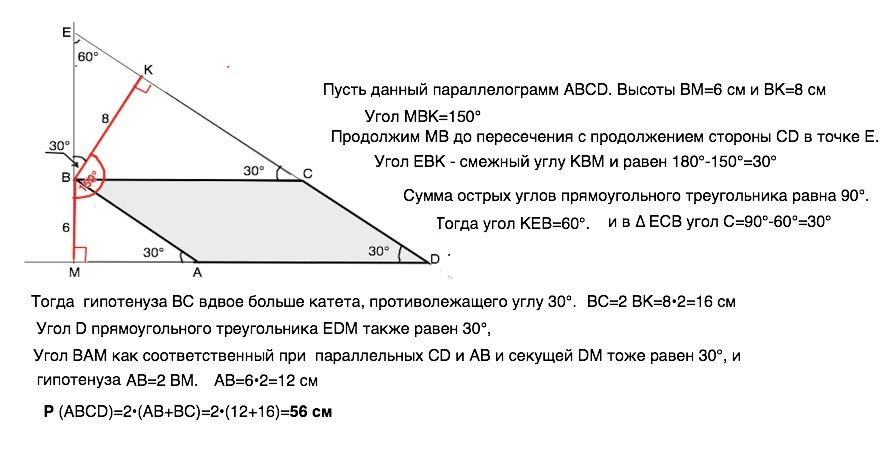 10. Угол между высотами параллелограмма, которые равны 6 см и 9 см, составляет 150º. Найди периметр параллелограмма (в см).     A) 15      	     Б) 30            В) 45           Г) 60Решение:  Сделаем рисунок.      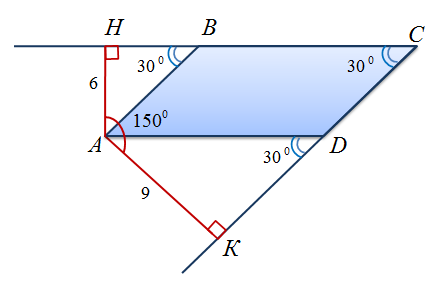 1) В четырёхугольнике  имеем ; , тогда .2) и (по свойству соответственных углов). 3) Из прямоугольных треугольников и (по свойству: против угла в 30º лежит катет в 2 раза меньший гипотенузы) получим: (см), (см).4) (см).Ответ: Г) Найди по рисунку среднее арифметическое неизвестных чисел.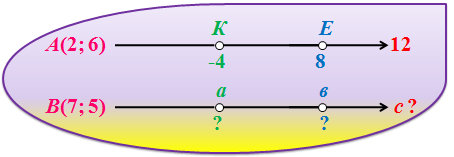 A) 8	         Б) 10           В) 11           Г) 6      Решение:1) Заметим, что 12 – длина отрезка КЕ, где К(-4), Е(8). 2) 2 - 6 = -4; 2 + 6 = 8.3) Тогда а = 7 – 5 = 2; в = 7 + 5 = 12; с = 12 – 2 = 10. 4) (а + в + с) : 3 =  (2 + 12 + 10) : 3 = 24 : 3 = 8.Ответ: А) 